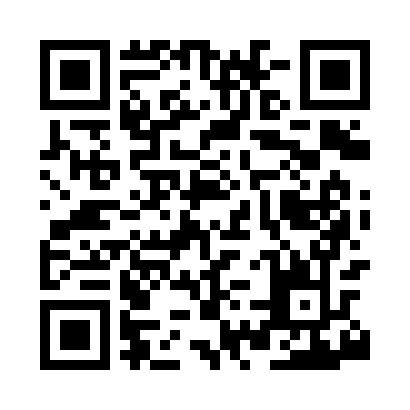 Ramadan times for Craigs, New York, USAMon 11 Mar 2024 - Wed 10 Apr 2024High Latitude Method: Angle Based RulePrayer Calculation Method: Islamic Society of North AmericaAsar Calculation Method: ShafiPrayer times provided by https://www.salahtimes.comDateDayFajrSuhurSunriseDhuhrAsrIftarMaghribIsha11Mon6:126:127:301:214:387:147:148:3212Tue6:106:107:281:214:397:157:158:3313Wed6:096:097:261:214:397:167:168:3414Thu6:076:077:251:214:407:187:188:3515Fri6:056:057:231:204:417:197:198:3716Sat6:036:037:211:204:417:207:208:3817Sun6:016:017:191:204:427:217:218:3918Mon6:006:007:171:204:437:227:228:4019Tue5:585:587:161:194:437:237:238:4220Wed5:565:567:141:194:447:257:258:4321Thu5:545:547:121:194:447:267:268:4422Fri5:525:527:101:184:457:277:278:4523Sat5:505:507:091:184:467:287:288:4724Sun5:485:487:071:184:467:297:298:4825Mon5:465:467:051:174:477:307:308:4926Tue5:455:457:031:174:477:327:328:5127Wed5:435:437:021:174:487:337:338:5228Thu5:415:417:001:174:487:347:348:5329Fri5:395:396:581:164:497:357:358:5530Sat5:375:376:561:164:497:367:368:5631Sun5:355:356:551:164:507:377:378:571Mon5:335:336:531:154:507:397:398:592Tue5:315:316:511:154:517:407:409:003Wed5:295:296:491:154:517:417:419:014Thu5:275:276:481:144:527:427:429:035Fri5:255:256:461:144:527:437:439:046Sat5:235:236:441:144:537:447:449:067Sun5:215:216:421:144:537:457:459:078Mon5:195:196:411:134:547:477:479:089Tue5:175:176:391:134:547:487:489:1010Wed5:155:156:371:134:557:497:499:11